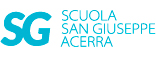 Attività prevista per: mercoledì 20 maggioClasse quintaInglese: Completa: vedi allegato 1.